Uczenie się w późniejszym życiu jest dla wszystkichBroszura doradcza MATURELipiec 2014Co to jest MATURE?MATURE to projekt europejski realizowany w okresie październik 2012 – wrzesień 2014, dotyczący tematyki kształcenia osób dorosłych w sposób użyteczny, ciekawy oraz odpowiadający potrzebom. MATURE jest projektem wielostronnym finansowanym                  z programu UE Grundtvig – Uczenie przez całe życie, z udziałem partnerów z następujących krajów:  Austria, Grecja, Niemcy, Polska, Portugalia, Szwajcaria i Wielka Brytania. Strona internetowa projektu znajduje się pod adresem http://matureproject.eu/Podjęta przez zespół tematyka jest wynikiem wcześniejszych prac i doświadczeń zespołu w zakresie włączania w grupowy proces uczenia się osób starszych. Świadomość, że liczba osób uczących się znacząco maleje wraz z wiekiem partnerzy MATURE położyli szczególny nacisk na poszukiwanie rozwiązań, które zachęcają osoby starsze do uczenia się, szczególną uwagę poświęcając, tym osobom, które wcześniej nie uczestniczyły w nauce. W centrum uwagi projektu MATURE jest uznanie i docenienie roli wszystkich agencji, które mają kontakt z osobami starszymi.  Ważny przekaz dotyczy pracy grupowej jako przykładu dobrej praktyki, wykorzystanej  w programach szkoleniowych MATURE.  Ponadto inspiracją dla tej broszury było przesłanie dla jej odbiorców, że poprzez uczenie się można polepszać warunki życia osób starszych. Jakie są najważniejsze przesłania projektu MATURE?O uczeniu się w późniejszym życiu:Uczenie się ma pozytywny wpływ na samopoczucie osób starszych - wspomaga ich udział w życiu społecznym i pozwala pokonywać bariery związane z wiekiem. Uczenie się sprzyja włączaniu. Niezależność w starszym wieku w znacznym stopniu uwarunkowana jest utrzymaniem ciągłej zdolności osób starszych do uczenia się.O dołączaniu do grupy uczącej się:Przynależność do grupy uczącej się może mieć istotny i bezpośredni wpływ na życie ludzi starszych, wspiera zaangażowanie innych wzmacniające wiarę w siebie.O barierach w późniejszym życiu:Bariera związana z wiekiem może być zdefiniowana jako akumulacja niepowodzeń                             z przeszłości, z którymi jednostka nie potrafi sobie poradzić. Zdolność jednostki do skutecznego funkcjonowania może być poważnie zagrożona, a w skrajnych przypadkach, tracona jest niezależność.O współpracy:Pomoc w rozwiązywaniu problemów w późnym wieku polega na współpracy jednostki                      i agencji,  która oferuje wsparcie oraz strategie działań interwencyjnych. Sukces jest możliwy jeśli połączymy działania jednostki z ofertą interwencyjną wielu różnych agencj.Dla kogo jest ta broszura?Partnerstwo MATURE uważa, że nauczyciele osób dorosłych powinni  współpracować z agencjami i organizacjami społecznymi, które z racji posiadanych kontaktów i możliwości zdobycia zaufania osób starszych mają lepsze rekomendacje niż instytucje szkoleniowe. To właśnie te agencje i organizacje nazwaliśmy "pośrednikami", ponieważ są one odpowiedzialne za umożliwienie marginalizowanym osobom starszym dostępu do usług, które pozwolą im rozwiązywać swoje problemy. Wielu z tych "pośredników" nie zdaje sobie sprawy z potencjału uczenia się jako narzędzia do rozwiązywania problemów.Czy jesteś Pośrednikiem?Możesz być pracownikiem socjalnym, pracownikiem służby zdrowia, dziennikarzem, urzędnikiem państwowym możesz pracować w centrum pośrednictwa pracy, w stowarzyszeniu rezydentów, w związkach zawodowych, szkole lub spółdzielni mieszkaniowejmożesz być wolontariuszem, członkiem organizacji społecznej, organizacji charytatywnej, grupy wyznaniowej, organizacji zajmującej się kulturą, członkiem grupy teatralnej, stowarzyszenia kobiet lub rodziców lub możesz pracować w organizacji charytatywnej, doradczej. Możesz po prostu być zainteresowany osobami starszymi. Albo troszczyć się o starszych członków własnej rodziny!Czy znasz starszych ludzi, którzy doświadczają barier uczestnictwa w uczeniu się w wyniku ich dziedzictwa kulturowego bądź postaw, uprzedzeń bądź stereotypów?Czy znasz osoby starsze z problemami zdrowotnymi, które potrzebują wsparcia ze strony innych ludzi?Czy interesujesz się osobami starszymi,  pracujesz z takimi osobami, masz w rodzinie lub wśród przyjaciół osoby starsze?Czy spotkałeś się z trudnymi sytuacjami doświadczanymi przez osoby starsze, czy  myślałeś, jak ich wspierać, jak pokonać przeszkody lub jak im pomóc w lepszej integracji ze światem zewnętrznym?Jeśli odpowiedź brzmi tak, to z pewnością już myślisz o tym, co starsi ludzie powinni robić, aby godnie żyć  i prowadzić niezależny tryb życia. Uczenie się jest w tym wypadku kluczowym czynnikiem.Kim są osoby starsze?Do celów niniejszej broszury przyjęto, że starsza osoba ma 50 lat lub więcej. Badania dyskryminacji związanej z wiekiem w różnych dziedzinach życia pokazują, że granica 50 lat jest krytyczna. Starsi ludzie mają wiele etykiet - seniorzy, osoby starsze, starsi, strefa srebrnej szarej ekonomii, lub czas demograficznej bomby. Etykiety te nie zawsze są przyjazne i często prowadzą do stereotypów. MATURE sugeruje, że zamiast używania etykiet lepiej jest propagować uczenie się osób starszych w celu lepszego określenia ich własnej tożsamości.Dlaczego potrzebna jest broszura doradcza MATURE?Broszura ma na celu podniesienie świadomości dotyczącej potencjału uczenia się wśród organizacji innych niż te, które zajmują się kształceniem, jako pozytywnej siły sprawczej w życiu osób starszych, w szczególnośctych, którzy doświadczają trudności i ograniczeń."Kształcenie dorosłych: Nigdy nie jest za późno na naukę", Komunikat Komisji Europejskiej       w sprawie kształcenia dorosłych, wzywa do "działań w celu zmniejszenia ubóstwa                          i wykluczenia społecznego poprzez promowanie kształcenia dorosłych w celu zdobywania nowych umiejętności i autonomii osobistej".Partnerstwo projektu MATURE uznaje, że działania mające na celu przeciwdziałanie wykluczeniu społecznemu i ograniczaniu ubóstwa poprzez uczenie się, musi brać pod uwagę podstawowe ograniczenia, które zmniejszają prawdopodobieństwo uczestnictwa w nauce (na przykład wiek).Inne ograniczenia:Zdrowie – pogorszenie i zmiany, które mogą być związane z wiekiem, ale bardziej prawdopodobne, że są związane ze stylem życia, ubóstwem i wykluczeniem społecznym.Zależność – ze względu na wykluczenie społeczne, niski poziom zatrudnienia (czas trwania i jakość), poleganie na rodzinie lub pomocy państwowej w celu  przetrwania.Postawa –przez całe życie, że ludzie starsi są na marginesie społeczeństwa. Również "mity" związane z wiekiem tworzone i potwierdzane przez społeczeństwo i media, które mogą mieć zastosowanie do poprzednich roczników                  i pokoleń starszych ludzi, ale nie powinny być stosowane dzisiaj. "Jestem za stary, żeby nauczyć się czegoś nowego!"Różnice kulturowe - znacząca populacja w całej Europie,  wywłaszczonych                                 i wysiedlonych osób starszych bez "korzeni", starających się żyć z godnością                          w społeczeństwach, które nie chcą (nie zamierzają ) ich zrozumieć .MATURE stawia wszystkie wymienione  ograniczenia nie jako znamiona porażki, ale jako punkt wyjścia. Pojęcia takie jak etapy życia, przejścia i kryzysowe sytuacje stają się budulcem dla nauki.Uczeni się dorosłych przybiera różne formy oraz odbywa się  różnymi sposobami: uczenie się w grupie; w klubie lub grupie wyznaniowej; w nieformalnym spotkaniu z przyjaciółmi                             i sąsiadami. Grupa jest idealnym miejscem do wymiany doświadczeń; uczenia się od innych, posiadających umiejętności i kompetencje;  sprzyja refleksji na temat sposobów rozwiązania aktualnych problemów. Społeczny aspekt uczenia się razem jest szczególnie ważny dla osób zmarginalizowanych, przywraca  umiejętności komunikacji i wymiany społecznej, włącza do grupy, która może zaoferować wsparcie.Kto powinien korzystać z tej  broszury?Jesteś już w bezpośrednim kontakcie z osobami starszymi, a Twoim celem jest wspieranie tych osób. Jedną z możliwości jest to, aby pomóc starszym ludziom w taki sposób, aby sami mogli pomóc sobie (tzw. "upodmiotowienie").Zachęcanie Twoich klientów do udziału w grupie nauczania lub aktywności może zwiększać ich autonomię, zaufanie i kompetencje, zmniejszając tym samym zależność od Ciebie i od innych. Wspólne działania z instytucjami edukacyjnymi może przynieść długofalowe korzyści dla Ciebie, dla Twojej firmy i dla ludzi, z którymi pracujesz.Wykorzystaj te broszurę:Jako punkt wyjścia do współpracy z innymi agencjami.Jako stymulowanie dalszej refleksji na temat tego, co naprawdę robi różnicę w życiu zmarginalizowanych seniorów.Jako punkt odniesienia dla nowych informacji i pomysłów pochodzących z: zasobów projektu MATURE (http://matureproject.eu/); statystyk, kontaktów i studiów przypadków.Dlaczego warto, aby pośrednicy  współpracowali z organizacjami kształcenia dorosłych?Praktyczne powiązania pomiędzy uczeniem się i innymi działaniami promują niezależność, autonomię, aktywny udział w późniejszym życiu i są długoterminową korzyścią dla jednostki, zaangażowanych organizacji i całego społeczeństwa.Pośrednicy odgrywają niezwykle ważną rolę w dotarciu do starszych osób i ich zaangażowaniu, zwłaszcza tych, dla których uczenie się jest dużym wyzwaniem. Ci seniorzy mogą nie rozumieć korzyści płynących z uczenia się i mogą być niechętni nauce. Pośrednicy są w stanie lepiej wyjaśnić korzyści i poprzez swoje stałe relacje ze starszą osobą, mogą zapewnić bezpieczeństwo w zdobywaniu nowego doświadczenia.Organizacje kształcenia dorosłych potrzebują wsparcia w zrozumieniu, dlaczego ludzie nie uczestniczą w nauce. Nie ma sensu pytać tych, którzy uczestniczą w uczeniu się o potrzeby edukacyjne tych, którzy tego nie robią.Organizacje pośredniczące mogą dostarczyć cennych informacji o swoich klientach, ich potrzebach edukacyjnych. Wspólne działania z organizacjami edukacji dorosłych mogą spowodować, że zaproponowana nauka, będzie spełniać specyficzne potrzeby grup marginalizowanych i usatysfakcjonuje wszystkich zaangażowanych partnerów.Uczenie się jest często pomijane jako działanie na rzecz poprawy samopoczucia osób starszych. Włączenie uczenia się do programów może pozytywnie wpływać na pracę agencji pośredniczących.Praca w sieci i praca międzysektorowa zwiększa możliwości: wymiany dobrych praktyk; przyszłej współpracy; lobbowania; zabezpieczenia finansowania przez wspólne projekty. Skuteczne zarządzanie współpracą jest  korzystne dla wszystkich zaangażowanych.Jak rozpocząć współpracę?WiedzaSprawdź możliwości uczestnictwa osób starszych w nauce oraz w innych zajęciach grupowych w swoim otoczeniu. Źródła informacji mogą obejmować ulotki i broszury reklamowe kursów, media reklamowe.Poszukaj agencji innych niż własne, które mają w zakresie swoich kompetencji osoby starsze lub problemy życia w późniejszym wieku. Zestawienie krajowych                                 i regionalnych organizacji (takich jak te, które podano w liście kontaktów w tej broszurze) może pomóc rozszerzyć listę agencji, z którymi mógłbyś współpracować.Sprawdź istniejące grupy współpracy w zakresie zagadnień życia w późniejszym wieku (komitety lub grupy, które promują zaangażowanie obywatelskie lub prawa seniorów, etc.)Znajdź kontakt w organizacji, z którą chcesz współpracować, określ najlepszy sposób nawiązania kontaktu (e-mail, telefon)DziałaniaBądź adwokatem we własnej organizacji, akcji współpracy na rzecz  seniorów wykorzystując informację i dane statystyczne w tej broszurze i na stronie internetowej MATURE (http://matureproject.eu/).Pomyśl o sposobach wykazania zdolności Twojej firmy do współpracy i gotowości do: wspólnej promocji imprezy lub działania; włączenia informacji                                            o współpracujących organizacjach w biuletynie, czasopiśmie i ulotkach; zaproponuj miejsce na spotkania i imprezy; opracuj zaproszenia do potencjalnych partnerów.W celu omówienia tego, co można osiągnąć wspólnie przygotuj propozycję wykorzystania Twoich badań i lokalnych kontaktów, aby zainicjować pierwsze spotkanie pomiędzy agencjami i osobami zainteresowanymi  promowaniem nauki                  w późniejszym życiu i dobrym samopoczuciem osób starszych.Przejdź do działaniaWiesz, co chcesz powiedzieć - jak chcesz przekazać swoją wiedzę dalej?Wykorzystaj mediaW większości krajów wyróżniamy następujące rodzaje mediów:krajowa agencja prasowakrajowa radiofonia i telewizja publiczna, czasopisma, gazety;lokalne, regionalne publiczne i komercyjne usługi  radiowe, telewizyjne, czasopisma, gazety;biuletyny akademickiebiuletyny stowarzyszeń edukacyjnychtechnologia informacyjna, gdzie również większość materiałów drukowanych jest dostępna                      w formie elektronicznejmedia społecznościowe – Twitter, Facebook etc.Media mogą być skutecznym narzędziem w  angażowaniu większej liczby osób i organizacji w działania na rzecz osób starszych i uczenia się.Stwórz obszerną listę kontaktów medialnych.Poszukuj w szczególności nazwisk dziennikarzy, którzy zajmują się  tematyką edukacji i opieki społecznej.Aby przedstawić temat w mediach publicznych wykorzystaj formę komunikatu prasowego                            lub konferencji prasowej.Sprawdź możliwość publikowania informacji na stronach lokalnych i regionalnych mediów społecznościowych. Upewnij się, że dane do kontaktu z Tobą znajdują się w każdej informacji medialnej. Nie zapomnij,  że media mogą pomagać w bezpośrednim angażowaniu starszych osób, które znajdują się    w szczególnie trudnej sytuacji.Pamiętaj, że osoby starsze  często słuchają przekazu radiowego.Spróbuj zrozumieć, jak korzystanie z radia regionalnego lub lokalnego może rozszerzyć dostęp                  do informacji  w Twojej miejscowości.Zainteresuj się  profilem obecnych słuchaczy stacji radiowych, aby dowiedzieć się, które mogą najlepiej pasować do Twojej grupy docelowej.Aby zawiadomić Twoje grupy docelowe o planowanym wydarzeniu wykorzystaj darmowe ogłoszenia lub płatne reklamy.Zaproponuj ciekawe studia przypadków, które zainteresują inne osoby.Znajdź kontakty, które pomogą zaprezentować materiał tak, aby zainteresować nadawców i wydawców.Wykorzystuj technologie informacyjne do tworzenia alternatywnych środowisk kształcenia.Przykłady dobrych praktyk.Niektórzy decydenci ulegają wpływowi pozytywnych i emocjonalnych przykładów dobrych praktyk. Poniżej znajduje się przykład austriackiego partnera MATURE.REIFER LEBENSGENUSS to projekt promocji zdrowia w obszarach wiejskich w Austrii. Projekt ten koncentrował się na organizowaniu spotkań grupowych dla starszych osób w małych wioskach. Wszystkie grupy były zorganizowane przez seniorów z lokalnych miejscowości. Grupy same wybierały działania, które najlepiej odpowiadały ich potrzebom.Jedna z grup postanowiła poszerzyć swoj wiedzę na temat możliwości wykorzystania komputera i Internetu, uważając, że jest to metoda walki z wykluczeniem społecznym. Grupa poinformowała o swoim pomyśle koordynatora projektu i poprosiła o pomoc.Koordynator w poszukiwaniu laboratoriów komputerowych z dostępem do  skontaktował się z burmistrzem i miejscowym uniwersytetem oraz wyszukał trenera z doświadczeniem w pracy z osobami starszymi.Grupa prowadzi obecnie w swojej wsi  cotygodniowe kawiarenki internetowe  korzystając z pomieszczeń i komputerów bezpłatnie. Nowseniorzy dołączają do grupy, której członkowie w towarzyskiej i odprężającej atmosferze pomagają sobie nawzajem w rozwiązywaniu problemów informatycznych i internetowych.Łatwo jest zbierać inspirujące i motywujące historie zadając następujące proste pytania: Dlaczego chciałeś rozpocząć naukę?Jakie są Twoje osiągnięcia?Czy Twoje nowe doświadczenie może Ciebie zmienić?Jakie są Twoje najbliższe plany?W jaki sposób zachęciłbyś nowe osoby do uczenia się? Zebrane odpowiedzi mogą  być wykorzystywane w komunikatach prasowych, artykułach, ulotkach promocyjnych mediów i biuletynach. Osiągniemy znacznie lepsze efekty dając szansę wypowiedzi starszym doświadczonym uczniom na temat co można zrobić jeszcze lepiej. RównośćW większości krajów istnieją przepisy o równości dostępu do usług. Aby wzmocnić swoje argumenty zbadaj stronę internetową własnej agencji pod względem równości.Szukaj argumentów przemawiając  na korzyśćArgumenty często używane  w okresach trudności gospodarczych mówią o potrzebie "dowodów" i "polityk opartych na faktach". Dlatego znajomość odpowiednich danych statystycznych jest konieczna. Emocjonalne i równościowe argumenty są rzadko wystarczające.Polityka i wyniki badań. Musisz zapoznać się z trendami politycznymi oraz badaniami krajowymi i międzynarodowymi. Pomogą one w sformułowaniu twojego punktu widzenia. Wskazując na braki w polityce krajowej można również wzmocnić  własną argumentację.Statystyki. Poniżej lista wybranych  danych statystycznych oraz wskazanie źródeł, w których można uzyskać dostęp do statystyk lokalnych, regionalnych, krajowych                    i europejskich.Dane dot. ludnościLiczba i odsetek osób "starszych" w naszych społecznościach, regionach i krajach – teraz i w przyszłości.Eurostat.  http://epp.eurostat.ec.europa.eu/portal/page/portal/eurostat/home/ Bogate źródło danych na temat zmian demograficznych, oczekiwanej długości życia, zdrowia i zachorowalności oraz migracji.Uczestnictwo w uczeniu się przez całe życie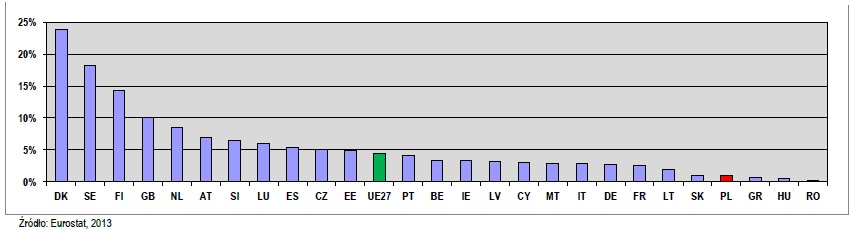 Inne źródła użytecznych danych:PIAAC - http://www.oecd.org/site/piaac/ OECD zbiera i analizuje dane, aby pomóc rządom w ocenie, monitorowaniu i analizie poziomu, podziału kompetencji w populacji osób dorosłych. Niedawne badania (2013) wykorzystano w kilku - ale nie wszystkich krajach partnerskich UE. Dane związane z wiekiem powinny pomóc w przygotowaniu odpowiednich argumentów.CONFINTEA - http://uil.unesco.org/home/programme-areas/adult-nauka-i-education/confintea-portal/UNESCO Instytut Kształcenia Ustawicznego opracowuje dane na temat udziału w edukacji osób dorosłych z całego świata. Wprowadza regularne aktualizacje na temat właściwych polityk i działań oraz danych uczestnictwa.EAEA - http://www.eaea.org/ Europejskie Stowarzyszenie na rzecz Edukacji Dorosłych regularnie daje rekomendacje dla działań europejskich w celu zwiększenia szans edukacyjnych dla wszystkich dorosłych.Dyrekcja Generalna Komisji Europejskiej do spraw Edukacji i Kultury http://ec.europa.eu/dgs/education_culture/index_en.htmjest odpowiedzialna za różne programy finansowania kształcenia dorosłych w tym nowego programu Erasmus + w ramach swojej strategii politycznej 2020.EPALE - http://ec.europa.eu/epale/en/home-stronajest nową platformą do e-kształcenia dorosłych "specjalistów" w celu wymiany informacji.Starzenie się i zdrowieIstnieje coraz więcej dowodów wskazujących na korzyści społeczne wynikające                                    z zaangażowania osób starszych w uczenie się w późniejszym życiu. Argumentacja,                           że "minimalne" wydatki w zakresie edukacji dla osób starszych mogą zapewnić oszczędności w  zakresie kosztów opieki zdrowotnej jest bardzo silna.Polityka dot. osób starszych Zmiany demograficzne to dobrze znany fakt. Jak radzą sobie z tymi zmianami partnerzy europejscy nie wiadomo. Czy osoby starsze postrzegane są jako problem czy są uwzględnione w proponowanych rozwiązaniach? Czy kraje i regiony konsultują te problemy z osobami starszymi? Jakie zasady zostały stworzone w celu propagowania uczenia się osób starszych, nie tylko tych, które już uczestniczą w nauce i jakie są korzyści?Europejska Platforma Wiek (Age): http://www.age-platform.eu/ monitoruje i raportuje wszystkie aspekty polityki Komisji Europejskiej dot. osób starszych.NiedogodnościPromocja i realizacja uczenia się w późniejszym wieku  dla większej liczby ludzi starszych to nie tylko problem dotyczący dostawców usług edukacyjnych. Jest to wspólna odpowiedzialność wszystkich obszarów administracji publicznej i na wszystkich jej szczeblach. Użyj argumentów niedogodności, aby wzmocnić działania.Europejska Sieć Walki z Ubóstwemhttp://www.eapn.eu/enSieć, która próbuje rozwiązać problemy ubóstwa w Europie, sugeruje  i w jaki sposób Komisja Europejska może te problemy łagodzić.Europejska Sieć Starszych Kobiethttp://www.own-europe.org/ Ma długą tradycję i zajmuje się kwestiami równości płci. Poznanie ludzi wpływowych i tych, z którymi trzeba rozmawiaćPoniżej podajemy listę wybranych agencji w krajach partnerskich, które mogą zaoferować porady i wsparcie w tematach związanych z późniejszym życiem i uczeniem się. Są wśród nich agencje rządowe, sponsorzy, decydenci, instytucje edukacyjne, jak również agencje pośrednictwa.Jeśli chcesz wpływać na lokalnych, regionalnych decydentów i urzędników:Powiadom ich o swoich sukcesachPozwól im poczuć się tak, jakby byli częścią twoich osiągnięć, a nie barierą.Świętuj swoje sukcesy i zapro ich do udziału.Traktuj ich jak mistrzów, od których można uzyskać ciągłe wsparcie.AustriaNiemcyHamburger Volkshochschule, (www.vhs-hamburg.de)Deutscher Volkshochschulverband, c/o krause@dvv-vhs.de, website: www.dvv-vhs.deBundesarbeitsgemeinschaft der  Seniorenorganisationen (BAGSO), website:  http://www.bagso.de/, kontakt:  bagso@easynet.beBMFSFJ, Niemieckie Ministerstwo Rodziny, Osób Starszych, Kobiet i Młodzieży; website: http://www.bmfsfj.de/BMFSFJ/aeltere-menschen.html; kontakt: poststelle@bmfsfj.bund.deGrecjaGreckie Stowarzyszenie Edukacji Dorosłych, Narodowy Uniwersytet w AtenachWydział Komunikacji i Wiedzy o Mediach, Uniwersytet Arystotelesa w Salonikach (Saloniki)Stowarzyszenie Choroby AlzheimeraΑKTIOS Jednostka opieki nad osobami starszymiGminy (Hrakleion Attikís, Amaroussion, Hlioupoli, Elefsina, Aspropyrgos, Mandra)Centra opieki dziennej dla osób starszych (Kapi) z Tinos i SyndosOrganizacje pozarządowe (Obywatele w Akcji)Αchaean Instytut Edukacji Dorosłych PolskaPortugaliaMinisterstwo Solidarności,  Pracy i Zabezpieczenia Społecznegohttp://www.portugal.gov.pt/en/the-ministries/ministry-of-solidarity-and-social-security/about-this-ministry.aspxRUTIS,  Stowarzyszenie Uniwersytetów Trzeciego Wieku http://www.rutis.org/APRe! Stowarzyszenie Emerytów i Rencistów http://apre-associacaocivica.blogspot.pt/SłoweniaSzwajcariaWielka BrytaniaUEW roku 2010 – w łącznej  populacji 27 krajów UE: 19,1% było w wieku między 50 a 64 (9,3% mężczyzn - 9,8% kobiet).12,7% było w wieku między 65 a 79 (5,7% mężczyzn - 7,0% kobiet), a4,7% było w wieku 80 i więcej (1,6% mężczyzna - 3,1% kobiet).Eurostat 2011Do roku 2020 szacuje się, że 21,1% ludności kraj partner UE będzie w wieku 65 lub więcej lat.Do roku 2050 ta wzrośnie do 29,6%Niemcy49% osób między 18-64 lat uczestniczyło w nauce w ciągu roku (AES-2012,                            z uwzględnieniem ustawicznego szkolenia zawodowego oraz ofert nieformalnych). Dla osób 65 lat i starszych, badanie CILL (narodowy dodatek do badań PIACC) pokazuje udział 39% więcej kobiet niż mężczyzn. Prawdopodobieństwo dalszego udziału w nauce zmniejsza wraz z niskim poziomem edukacji. W tej grupie wiekowej, udział migrantów jest jeszcze niższy.Projekt CILL: http://www.die-bonn.de/cill/GrecjaTylko 3% ogólnej populacji dorosłych uczestniczy w działaniach edukacyjnych.                 Brak danych dla osób w wieku powyżej 65 lat.SłoweniaUczestnictwo w edukacji formalnej i nieformalnej w 2011 roku:50 - 64 lata - 114,537; 5,57% populacji- 49,00% mężczyzn; 51,00% kobietOd 65 do 69 lat - 11,910; 0,58% populacji- 44,5% mężczyzn; 55,5% kobietBrak danych dla osób w wieku 70 lat i powyżej.UEW 2009 roku jedynie 3,3% osób w wieku od 55 do 74 w 27 krajach partnerskich UE brało udział w edukacji i szkoleniach. Eurostat 2011Udział w formalnej lub nieformalnej edukacji i szkoleń przez osoby w wieku od 25 do 64 w 2011 roku.Niemcy 7,8%Grecja 2,4%Austria 13,4%Portugalia 11,0%Słowenia 15,9%Wielka Brytania 15,8%Szwajcaria 29,9%Źródło: Eurostat 2012SłoweniaSłowenia ma niską płodność i śmiertelność. Statystyki zdrowia wskazują, że w ostatnim dziesięcioleciu prawdopodobieństwo hospitalizacji  osób starszych (70 lat i więcej) rośnie. Problemy zdrowotne w tej grupie to: choroby układu krążenia, cukrzyca, tętniaki, fizyczne obrażenia (związane z wiekiem), uszkodzenia ciała (upadki) i demencja.W roku 2010 długość życia mężczyzn to 76,3 lat, a dla kobiet 82,7.Źródła:http://www.nijz.si/Mp.aspx/tukaj.pdf?ni=164&pi=5&_5_Filename=1962.pdf&_5_MediaId=1962&_5_AutoResize=false&pl=164-5.3. http://www.stat.si/SzwajcariaW Szwajcarii liczba osób starszych (64 i więcej) wzrosła ponad dwukrotnie od 1950 roku, a liczba  osób 80+ wzrosła czterokrotnie. Zgodnie ze scenariuszem wzrostu populacji zawartym w publikacji Bundesamt für Statistik, ten trend będzie się utrzymywał w ciągu najbliższych kilku lat.Źródło: http://www.bfs.admin.ch/bfs/portal/en/index/dienstleistungen/publikationen_statistik/statistische_jahrbuecher/stat__jahrbuch_der.htmlWielka BrytaniaDługość życia kobiet  mężczyzn – lata dodanePorównanie dla wieku 65 i 80 w latach 1960 i 2010                                      1960                                                 2010Wiek 65Mężczyzna                   9.36                                                 14.45Kobieta                       13.85                                                18.02Wiek 80Mężczyzna                   1.32                                                  3.36Kobieta                        2.47                                                   5.74http://mortality.orgHuman Mortality Database (2012), University of California, Berkeley, USA & Max Planck Institute for Demographic Research, Niemcy.Austria- Krajowa polityka dot. osób starszych od 1998 starszych- Krajowa Rada Starszych Doradców- Rada Seniorów- Styria: ostatni "Raport dot. Pokoleń Styrii" 2009/2010- Styria: Departament Społeczeństwa i pokoleń od 2011- Miasto Graz: Dział Obsługi dla Seniorów od 1996 rokuŹródło: http://www.sozialministerium.at/site/Soziales/Seniorinnen_und_Senioren/http://www.verwaltung.steiermark.at/cms/ziel/74837524/DE http://www.graz.at/cms/beitrag/10021019/245601 PolskaMinisterstwo Pracy i Polityki Społecznej przygotowało specjalny pakiet dokumentów dotyczących polityki osób starszych, który zawiera zalecenia długoterminowej polityki na lata 2014-2020; Program aktywności społecznej osób starszych (ASOS) na lata 2014-2020; "Solidarność pokoleń - działania w celu zwiększenia rynku pracy dla osób w wieku 50 +". Więcej informacji w źródłach:http://www.firma.egospodarka.pl/103633,Seniorzy-w-Polsce-pakiet-MPiPS,1,11,1.htmlhttp://www.grundtvig.org.pl/aktualnosci/zalozenia-dlugofalowej-polityki-senioralnej-w-polsce-na-lata-2014-2020PortugaliaProgram działania rządu w ramach Europejskiego Roku Aktywności Osób Starszych i Solidarności Międzypokoleniowej 2012http://www.igfse.pt/upload/docs/2012/Programa%20A%C3%A7aoAnoEuropeu2012.pdfW Portugalskim Narodowym Planie Zdrowia 2012 (Plano Nacional de Saúde, 2012-2016), jest specyficzny punkt adresujący aktywne starzenie się (p.6), od 65 roku życia.http://pns.dgs.pt/files/2012/02/Contextos-saud%C3%A1veis-ao-longo-da-vida.pdfNarodowa Strategia Aktywnego Starzenia się (2006)http://www.socialgest.pt/_dlds/ENEA_Estrategia_Nacional_Envelhecimento_Activo.pdfNiemcyPodobnie jak w przypadku zdrowia udział w edukacji dorosłych, ma związek z niedogodnościami starszego wieku (dochody, dostęp do infrastruktury, mobilność, działania kulturalne) oraz jest ściśle związany z wykształceniem i statusem zawodowym osoby. GrecjaWspółczynnik zależności  szacuje się, że osiągnie 51% do roku 2050.Obecnie 21,3% osób dorosłych w wieku powyżej 65 lat jest zagrożonych ubóstwem.1/3 życia w samotności.PortugaliaOkoło 26% ludzi starszych (powyżej 65 lat) jest zagrożonych ubóstwem. Wynika to ze złych warunków ekonomicznych, niskich emerytur, warunków mieszkaniowych, trudności w dostępie do usług oraz w wielu przypadkach, zwiększenia wydatków w różnych dziedzinach, w szczególności w dziedzinie zdrowia. Powoduje to uzależnienie starszych osób.Wielka Brytania"Samotność dotyka ludzi przez cały rok, przy czym 30% ludzi starszych mówi, że  chce wychodzić częściej, 41% twierdzi, że ich zwierzę jest ich główną formą towarzysza. 12% czuje odciętych od społeczeństwa. ""Do końca 2020 ponad milion osób starszych w Wielkiej Brytanii nie będzie miało dorosłych dzieci, które mogłyby się podjąć opieki nad nimi, wynika z raportu Instytutu Badań Polityki Publicznej."Age Wielka Brytania Maj 2014: www.ageuk.org.uk/OrganizacjaCelKontaktKrajowa Agencja Uczenia się przez Całe ŻycieErasmus+ Agencja Narodowa w Austriiwww.lebenslanges-lernen.at  Bildungsnetzwerk SteiermarkKoordynuje kształcenie ustawiczne w Styriiwww.bildungsnetzwerk-stmk.atUrząd Seniora Miasta GrazPunkt kontaktowy dla seniorów. Koordynacja ofert dla osób starszych, wolontariatu seniorówhttp://www.graz.at/cms/beitrag/10022350/374944/OrganizacjaCelKontaktMinisterstwo ZdrowiaInstytucja publicznakancelaria@mz.gov.pl Ministerstwo Administracji          i CyfryzacjiInstytucja publicznamac@mac.gov.plUrząd Komunikacji ElektronicznejInstytucja publicznauke@uke.gov.plMiejski Ośrodek Pomocy Rodzinie w GdańskuInstytucja publicznadyrekcja@mopr.gda.pl Miejski Instytut KulturyMiejska instytucja ulturyikm@ikm.gda.pl, https://www.facebook.com/IKMgdanskFundacja Uniwersytetów Trzeciego WiekuFundacja przy Uniwersytecie Jagielońskimbiuro@fundacja.uj.plStowarzyszenie E-learningu AkademickiegoStowarzyszenie powołane do promowania               i rozwoju e-learningu w kształceniu akademickimkontakt@sea.edu.plSeniorzy w akcjiOgólnopolski konkurs grantowy prowadzony przez Stowarzyszenie Inicjatyw Twórczych "ę", dzięki dofinansowaniu z Polsko-Amerykańskiej Fundacji Wolności.http://www.seniorzywakcji.pl/?p=258info@seniorzywakcjiAkademia       e-senioraProgram społeczny realizowany przez UPC Polskadagmara.krzesinska@upc.com.pl, http://www.facebook.com/akademiaeseniora?v=wallSię zrobiFundacja Inicjatyw Społecznych "sie zrobi"fundacja@siezrobi.org, https://www.facebook.com/siezrobiOrganizacjaCelKontaktUniwersytet Trzeciego WiekuUniwersytet Trzeciego Wieku Słowenii jest dobrowolną organizacją edukacyjną dla osób powyżej 50+, w większości emerytów. Jego celem jest zapewnienie dostępu do kultury i edukacji dla osób starszych, stymulowanie integracji i rozwoju nowych programów edukacyjnych dla osób starszych. Istnieje na 35 uczelniach                       w Słowenii.Doc. dr. Dušana Findeisenhttp://www.univerzazatretjeobd-drustvo.si/Instytut Edukacji Dorosłych                     w SłoweniiInstytut Edukacji Dorosłych Słowenii jest główną instytucją krajową zajmującą się badaniami i rozwojem w dziedzinie edukacji dorosłych. Założony w 1991 roku, jest aktywnym  propagatorem kształcenia ustawicznego w Słowenii.Mgr  Zvonka Pangerc Pahernikhttp://www.acs.si/Centrum Mobilności             oraz Europejskich Programów Edukacyjnych oraz Szkoleniowych                w SłoweniiCMEPIUS jest słoweńską instytucją publiczną założoną w 2003 roku. Jego głównym celem jest zapewnienie wsparcia dla organizacji i organów krajowych, które realizują projekty z programu uczenia się przez całe życie. Koordynuje także programy i szkolenia finansowane z innych programów europejskich.Borut Koradahttp://www.cmepius.si/en/Stowarzyszenie Słoweńskich Ośrodków Kształcenia                 dla DorosłychZLUS jest organizacją pozarządową składająca się z 28 organizacji działających w dziedzinie edukacji dorosłych. Główne działania obejmują opracowania eksperckie dot. edukacji dorosłych oraz integrację                   i współpracę z 28 członkami.http://www.zlus.si/si/index.aspxOrganizacjaCelKontaktVOLKSHOCHSCHULE BEIDER BASELSzwajcarski Narodowy Uniwersytet               w BazyleiDr. Nicolas Füzesi, nicolas.fuezesi@unibas.chwww.vhsbb.chPro Senectute Region Bern Niezależna organizacja w regionie Berna, koncentruje się na lepszej jakości życia osób starszych.Regina Gerber-Pfäffligerberstextservice@belponline.chwww.pro-senectute-regionbern.ch EB ZürichEB Zürich jest jedną z największych instytucji publicznych zajmujących się  edukacją ustawiczną, przez ponad 40 lat.Eva Müller-Kälin, eva.mueller@eb-zuerich.chhttp://www.eb-zuerich.ch/CH-GOCh StiftungFundacja Współpracy Federalnejpromuje współpracę między kantonami oraz Konfederacją. Na podstawie upoważnienia wydanego przez  Federalny Urząd Kultury prowadzi wewnątrz szwajcarskie programy wymiany, współpracuje  z Sekretariatem  Stanu w Ministerstwie Edukacji, Badań Naukowych i Innowacji w ramach wdrożenia europejskich programów "Uczenie się przez całe życie", "Młodzież w działaniu". Fundacja oferuje szeroki zakres programów wymiany oraz doradztwo. Susanne ScheiwillerGrundtvigs.scheiwiller@chstiftung.chwww.chstiftung.ch www.ch-go.chOrganizacjaCelKontaktNIACENarodowy Instytut Kształcenia Ustawicznego Dorosłych Organizacja pozarządowa zajmująca się edukacją dorosłych, ma praktykę                    w zakresie kształcenia w późniejszym wieku, współpracuje z rządowym departamentem edukacji. W NIACE jest sekretariat narodowej  grupy doradczej dla starszych słuchaczy.21, De Montfort Street, Leicester, LE1 7GE, UK www.niace.org.uk www.niacedc.org.ukECORYSThe British CouncilBrytyjska Agencja programu Erasmus+ obok British Council. Role nie są jeszcze całkowicie jasne.http://www.uk.ecorys.com/http://www.britishcouncil.org/home-information-centre-our-services.htmAge UKAgencja lobbująca na rzecz osób starszych.  Ma doświadczenia w zakresie uczenia się      w późniejszym wieku.http://www.ageuk.org.uk/work-and-learning/further-education-and-training/WEAStowarzyszenie Edukacji RobotnikówNiezależny, regionalny  dostawca usług edukacji dla dorosłych, który ma tradycję współpracy z grupami marginalizowanymi, proponuje niekonwencjonalne metody uczenia się.http://www.wea.org.ukBISDepartament BiznesuDepartament rządowy odpowiedzialny za edukację dorosłych. Prowadził różne inicjatywy - praktyki i badania w zakresie uczenia się w późniejszym wieku. BIS finansuje krajową grupę doradczą osób starszych uczących się.https://www.gov.uk/government/topics/further-education-and-skillsForAgeForAge jest siecią Grundtviga, która udostępnia dane o uczeniu się                                w późniejszym życiu w całej Europie.Madie Armstronghttp://foragenetwork.eu/en/CPACentrum Polityki dot. Starzenia sięOrganizacja pozarządowa zajmująca się różnymi aspektami starzenia się.http://www.cpa.org.uk